Reception Class Learning12/06/2020Maths Activities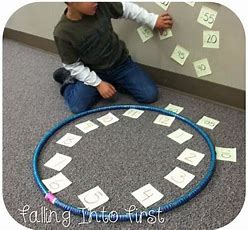 Activity 1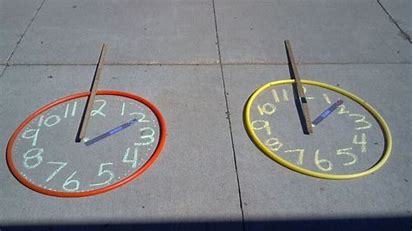 Time – O'clock Can you make a clock face, putting the numbers 1-12 in order around the clock face. Can you make 2 hands to help you tell the time. Can you make different o’clock times?Activity 2Practise your estimating and counting skills. Draw around your hand or foot on a piece of carboard and ask an adult to cut it out to make a frame. Place it on the grass and estimate (guess) how many flowers are in your frame and then check by counting. Will you have the same number if you move your frame somewhere else? Record your amounts/numbersLiteracy ActivitiesActivity 1Following on from our blog last week, write a few descriptive sentences about your senses walk.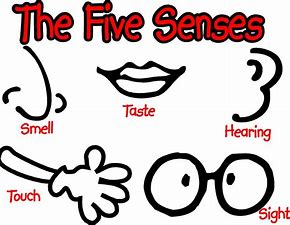 Write about what you could see, hear, smell, touch and maybe even taste. E.g. The loud cows mooing. The glistening sun on the water.Draw a picture of what you could see, hear, smell, touch and taste too, to go with your sentence writingActivity 2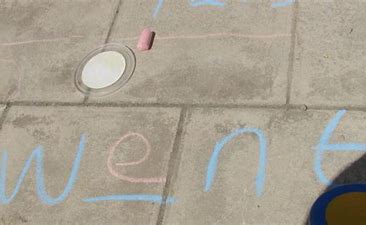 Practise the letters and sounds tricky words. Practise writing the words using pencils, felt tips, crayons or chalks outside.Wider Learning OpportunitiesActivity 1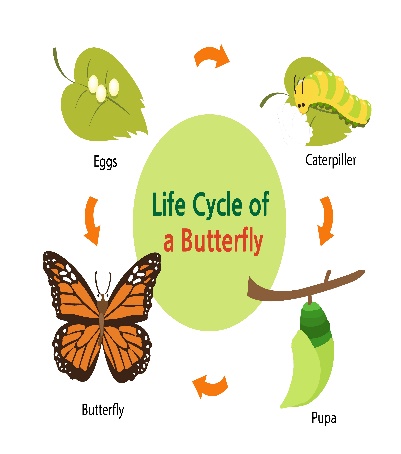 Can you make a life cycle of a butterfly? Watch the clips below for some ideas. There many more ideas on line too!https://www.youtube.com/watch?v=Nr3ZfL8ryvMWatch this exciting song about the life cycle of a butterfly. Can you spot the 4 key words? Egg Caterpillar Chrysalis/Cocoon Butterfly https://www.youtube.com/watch?v=8rvGUevGxDkActivity 3Let’s have fun with shadows! Find an object in your house (this could be anything) and place it in a sunny spot where it forms a shadow. Place a piece of paper over the shadow and draw around the shadow. Leave the paper where it is (perhaps weigh it down with something heavy so it doesn’t blow away!) Come back in an hour or 2. Has the shadow moved? Why do you think this has happened? Activity 4Create a weather diary for the week in Welsh with the title ‘Y Tywydd’ Each day, write a sentence and draw a picture of what the weather is like. Below is some vocabulary to help you! Mae hi’n- It is bwrw glaw- raining heulog- sunny 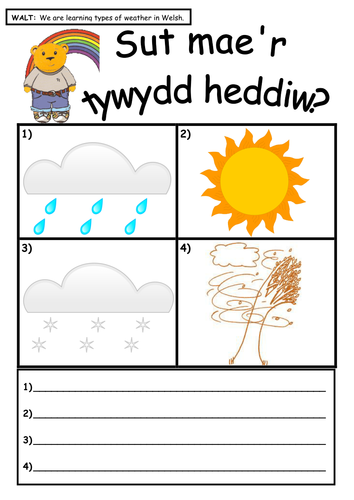 braf- fine wyntog- windy oer- cold gymylog- cloudyAnd remember to always …Listen to and/or sing Jolly Phonics songRead together and discuss a story of your choiceCount up to 20 forwards and backwards Practice letter formationPractice number formationSing days of the week songKeep reading Stay safe and best wishes to all the children, Mrs Bennett & Mrs Llewelyn.